Was du nach dem Unterricht sagen könntest: Worum ging es in der Stunde? (Zusammenfassung, auch von Teilen der Stunde) Welche Fragen gab es in der Stunde? Formuliere und beantworte sie. (eine oder mehrere) Was hast du heute dazu gelernt? Was hat dir Spaß gemacht? Was hat dir Probleme bereitet? Was hast du nicht verstanden?  Was fragst du dich? Was hat dich aufgeregt? Was beschäftigt dich? Was könnte man besser machen? Worüber würdest du gern mehr erfahren? Welche neuen Wörter hast du gelernt? Benutze/erkläre sie. Was möchtest du deiner Lehrerin/deinem Lehrer noch mitteilen?Für wen das gut sein kann: Dir fällt oft erst nach dem Unterricht eine gute Antwort ein. Du brauchst immer etwas länger um dir eine Antwort in der Fremdsprache zu überlegen - in der Zeit ist jemand anders immer schneller als du. Du bist eher still oder schüchtern und sprichst nicht gern vor einer Gruppe. Du traust dich nicht, in einer Fremdsprache vor einer Gruppe zu sprechen. …Wozu das gut sein kann: Du übst das freie Sprechen, das größte Ziel beim Lernen einer Fremdsprache. Du passt während des Unterrichts auf und überlegst dir, wozu du gern etwas sagen würdest.  Du denkst intensiv über die Stunde oder Teile davon nach und wiederholst ganz nebenbei den Inhalt und die neuen Vokabeln dieser Stunde. Du merkst, dass du von Mal zu Mal sicherer wirst und traust dich, die Fremdsprache zu benutzen.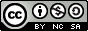  Du bekommst von deiner Lehrerin/deinem Lehrer ein Feedback. Du lernst, was du schon gut machst und bekommst Tipps, was du noch besser machen könntest. Du kannst deine mündliche Note verbessern.  Du entwickelst Freude an der Sprache. Es klingt gut, sich selbst sprechen zu hören.  …